CZWARTEK    Data: 18.03.21Temat: „ Czyste powietrze wokół nas” Cele:  1. Umiejętność określania przyczyn powstawania różnych dymów. 2. Uwrażliwienie dzieci na miejsca, w których mogą być narażone na kontakt z dymem. 3. Uświadomienie o wpływie zanieczyszczonego powietrza na zdrowie ludzi, zwierząt roślin. 4.Umiejętność określenia sposobów zapobiegania zanieczyszczeniom powietrza. Metody: czynna, słowna, oglądowa, aktywizująca Przebieg: 1. Pytania dla dziecka:Czy powietrze zawsze jest bezbarwne/czyste?  Nie Dlaczego czasami powietrze jest brudne/zanieczyszczone? Co jest powodem zanieczyszczeń powietrza? DymyJakie dymy spotykamy na co dzień? W jaki sposób powstają dymy? Jakie mają zabarwienie?2. Rodzaje dymów - plansza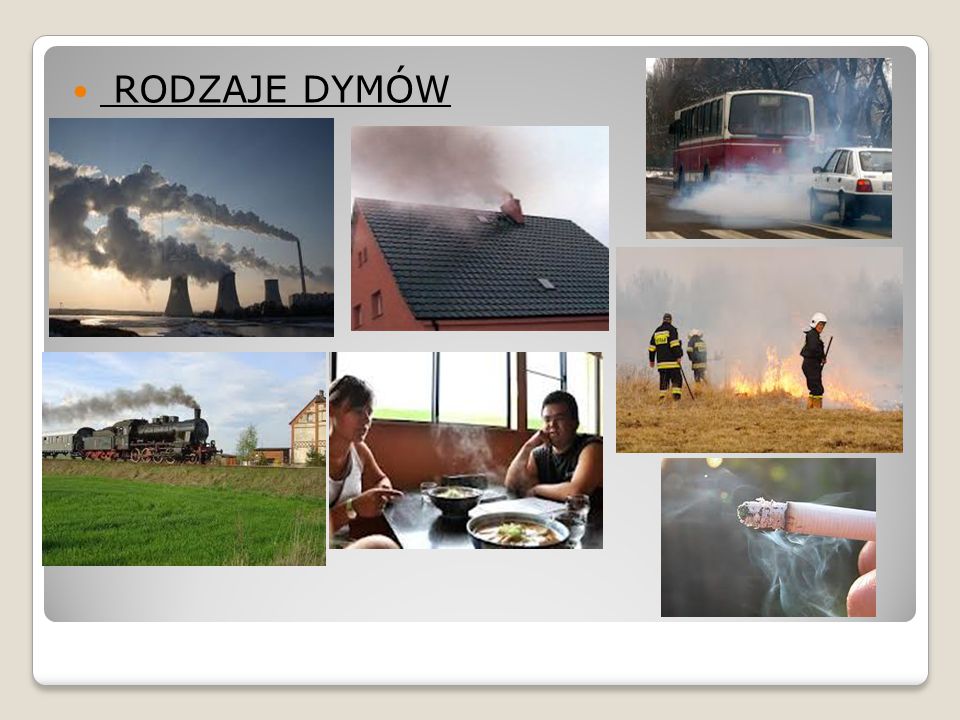  Dzieci wymieniają źródła dymu: dymy z kominów domów, fabryk, ognisk, pożaru lasu, dym z samochodu, motocyklu, papierosahttps://www.youtube.com/watch?v=Pn76p8TZAtA&list=PLAHtlLYJOJfl0CsSmiWwEVpBKeykZ8CCz&index=5 3.Jakie są kolory dymów? Zwrócenie uwagi dzieci na kolory dymów:  czysty biały dym- bezpieczny,  szare, czarne, o niejednolitej barwie –dymy złe, niebezpieczne,  białe dymy papierosowe- niebezpieczne. Zwrócenie uwagi na niebezpieczny wpływ dymów (zanieczyszczonego powietrza) na środowisko, zdrowie ludzi, zwierząt i stan roślin.4. Czy przebywanie w dymie zapewnia nam zdrowie?„ Mamo, tato nie pal przy mnie!”Nie pal, jeśli palisz, przestań
Nie pal, jeśli palisz, przestań. Jeśli nie potrafisz przestać, nie pal przy niepalących. Papieros zawiera 4 tys. związków chemicznych, z których co najmniej 40 ma działanie rakotwórczeKażdy rok palenia kosztuje nas 3 miesiące życia Co nam daje niepalenie papierosów?Lepsze zdrowie, większą odporność na choroby;Ładniejsze włosy, zęby, paznokcie, zdrowszą cerę; Świeży oddech; Lepszą kondycję fizyczną;Oszczędności finansowe;Wsparcie rodziców – PRZYKŁAD JEST NAJBARDZIEJ ZARAŹLIWY
Rozmawiać nie tylko wtedy, gdy pojawi się problem, ale rozmawiać, gdy problemów jeszcze nie ma.DROGI RODZICU PAMIĘTAJ,  ABY::• pokazać dobry przykład swoim zachowaniem,• spędzać z dzieckiem dużo czasu - jednak nie ilość a jakość się liczy!• umieć słuchać uważnie tego, co ma do powiedzenia dziecko,• rozmawiać z dzieckiem o świecie, nawet na trudne tematy,• ustalać ścisłe reguły dotyczące zakazu palenia i picia,• prowadzić wraz z dzieckiem ocenę tego, co oferują media, ponieważ środki masowego przekazu (reklamy, filmy) są dla dzieci głównym źródłem informacji na temat picia alkoholu, palenia papierosów i używania narkotyków,• pomagać dzieciom w kształtowaniu pozytywnego wizerunku własnej osoby poprzez zachęcenie do pracy nad sobą oraz unikanie porównywania ich z innymi. Negatywne wyobrażenie o sobie sprzyja używaniu środków psychoaktywnych, pozytywny stosunek do własnej osoby uodparnia na presję społeczną.• zachęcać dziecko do aktywnego i twórczego spędzania wolnego czasu.5. W jaki sposób możemy zapobiegać powstawaniu dymów? https://www.youtube.com/watch?v=PYd88-RyaLshttps://www.youtube.com/watch?v=JmNRCooXzrA&list=PLAHtlLYJOJfl0CsSmiWwEVpBKeykZ8CCzhttps://www.youtube.com/watch?v=qt3hChi13bo&list=PLAHtlLYJOJfl0CsSmiWwEVpBKeykZ8CCz&index=2https://www.youtube.com/watch?v=BzQaLLNsrWA&list=PLAHtlLYJOJfl0CsSmiWwEVpBKeykZ8CCz&index=3https://www.youtube.com/watch?v=sz0b2K4svJM&list=PLAHtlLYJOJfl0CsSmiWwEVpBKeykZ8CCz&index=4 6. Czego nie należy spalać w kominkach domowych, piecach, na ogniskach aby nie powstawały „złe, niebezpieczne dymy”? Nie wolno spalać:  plastików, butelek plastikowych,  foliowych toreb, siatek,  drukowanego kolorowego papieru,  leków, kosmetyków, chemii domowej,  starych opon, dętek,  przewodów, kabli  baterii, żarówek  mokrego drewna, liści. Nauka piosenki: „ Piosenka o Dinku”https://www.youtube.com/watch?v=cYjkEiaNvmkTEKST PIOSENKI:  Ref. Ten zielony Dinek, ten zielony DinekNie lubi palaczy, ucieka przed dymem.Papieros to wróg nasz, zdrowie zabiera.Nie wolno! To szkodzi! Dość tego palena!Żył dinozaur, mały Dinek,Co przyjaciół ma w przedszkolu,Na wycieczki chodzi z namiCzasem w lesie, w parku , w polu.Raz się wybrał na wakacje-Zaraza pociąg szybko ruszy,A w wagonie pech – palący,Zmienić miejsce Dinek musi.Zadanie 1.Pokoloruj odznaki „ Nie pal przy mnie”, wytnij, a następnie przypnij sobie i rodzeństwu.Zadanie 2. Pokoloruj Dinusia .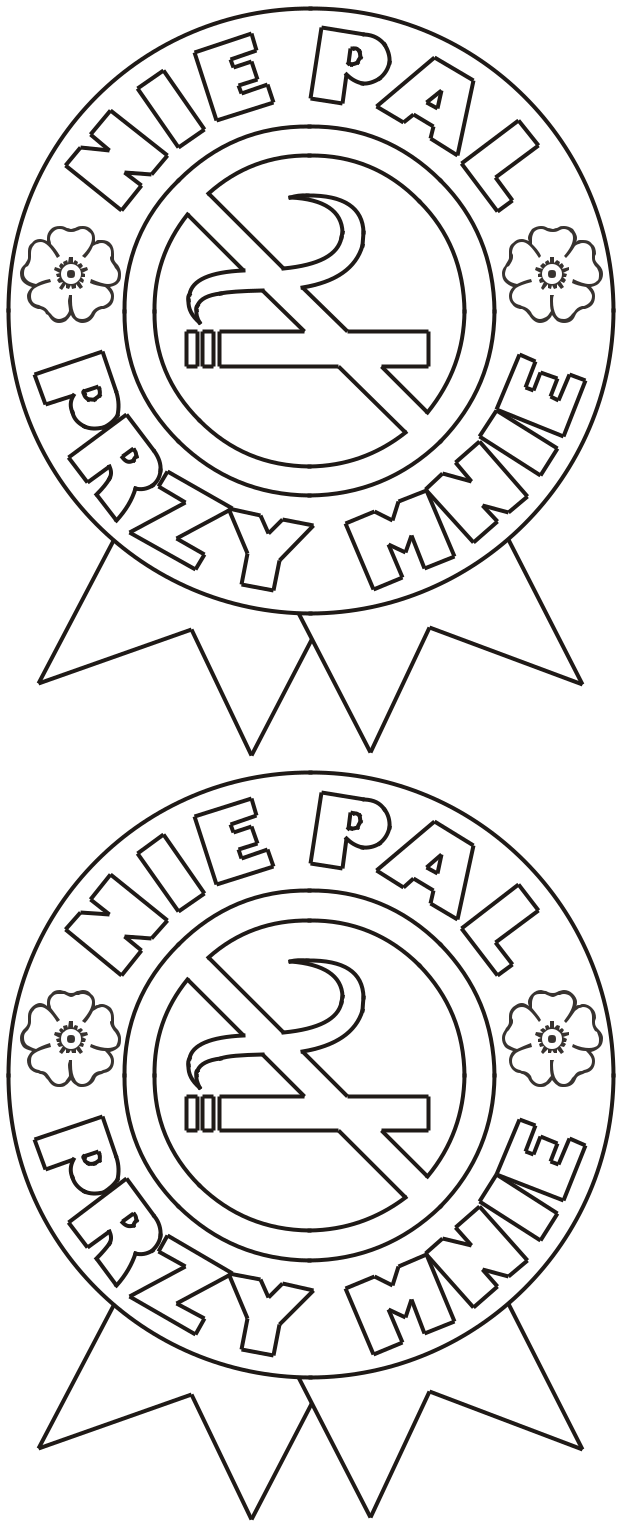 